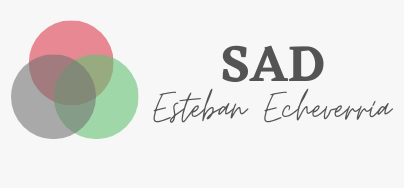 COMUNICADO Nº 157Secretaria de Asuntos DocentesEsteban EcheverríaOcantos 170 – Monte Grande- Esteban EcheverríaSecretaria de Asuntos Docentes del distrito de Esteban Echeverría, a solicitud de la Inspectora de la Modalidad de Ed. Especial Ambar Garrido,  convoca a  los docentes que conforman el Listado de Merituados A y B de este distrito y A y B de Distritos Vecinos,  para la Cobertura del cargo de SECRETARIO de la EEE 502.DÍA: 04/10/21HORARIO: 10:00 HSLa reunión para realizar el Acto Público se llevara a cabo a través de la Plataforma MEET,Link de acceso: https://meet.google.com/cin-ggcb-aypAquellos docentes interesados en participar del Acto Público deberán enviar un correo electrónico a la casilla de correo sad030@abc.gob.ar  Nota del interesado con los datos personales, incluyendo correo abc.gob.ar (indispensable para participar de la videoconferencia por la aplicación google meet.), de     acuerdo al procedimiento estipulado en Documento de Apoyo para acto público, cobertura de cargos jerárquicos transitorios institucionales en periodo de cuarentena, al   que  se sugiere realizar una lectura pormenorizada.  Declaración Jurada de cargos e incompatibilidades. Año 2021   Copia del Documento de Identidad Anverso-reverso  Declaración jurada de vacunación. Distritos vecinos Adjuntar Orden de mérito.Enviar la documentación hasta el día 01/10/2021CALATAYUD, María SoledadSAD – Esteban Echeverría